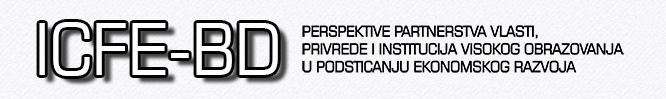 
УНИВЕРЗИТЕТ У ИСТОЧНОМ САРАЈЕВУ
ЕКОНОМСКИ ФАКУЛТЕТ БРЧКО
Студентска 11, 76100 Брчко дистрикт Босне и Херцеговине
И З Ј А В А   О   А У Т О Р С Т В У Аутор/и чланка: Наслов чланка: Овом Изјавом потврђује се да:Достављени чланак представља резултат личног рада аутора и не нарушава било чија власничка или ауторска права, те по тој основи представља оригинално дјело;Аутор/и у потпуности преузима/ју одговорност за све што је наведено у тексту чланка, укључујући спроведено истраживање, анализу и интерпретацију података и закључке;Све коришћене библиографске референце су јасно наведене у самом тексту чланка, као и у оквиру литературе;За идеје, графиконе, слике и/или наводе других аутора, уколико су коришћени у чланку, јасно је наглашен позив на извор у складу са референционим стандардима;За коришћене дијелове текста других аутора у већој мјери, аутор/и је/су обезбиједио/обезбиједили писмену дозволу власника ауторских права да ти дијелови буду интегрисани у текст чланка;Овај чланак (или његов дио) није већ објављен и није истовремено поднијет на преглед другом часопису или публикацији;Сви наведени аутори овог чланка су обавијештени о условима ове Изјаве и сагласни су са њом;Потписник Изјаве је аутор чланка или један од аутора и овлашћени представник, по овом основу, осталих аутора чланка. .  Потпис аутора:_________________________Датум: